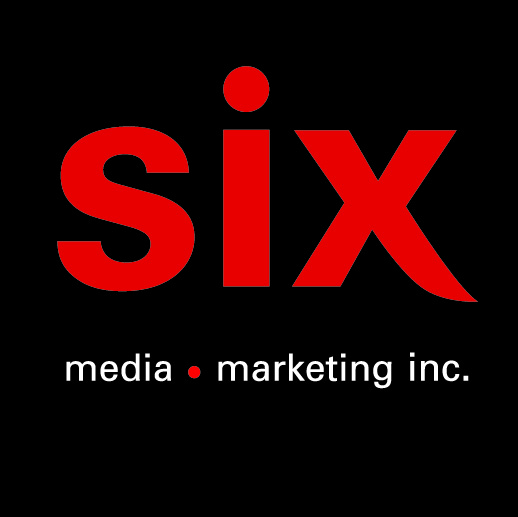 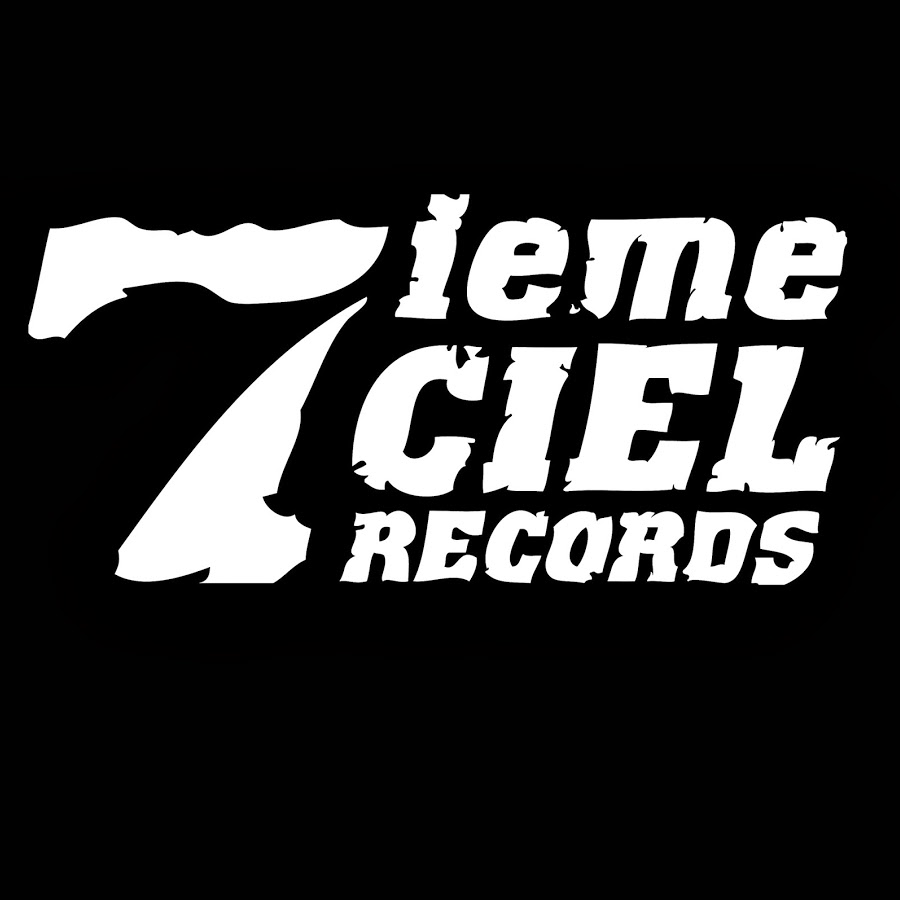 BKAYPOST MORTEM – Le premier extrait disponible sur toutes les plateformesMontréal, février 2022 - Après déjà plus de 10 ans de rap derrière la cravate, le rappeur-auteur-interprète Bkay, membre phare du groupe rap montréalais LaF présente aujourd’hui un premier extrait en solo intitulé « Post mortem » : une vraie bombe boom-bap expérimentale dont la trame sonore est signée par nul autre que son fidèle acolyte, Bnjmn.lloyd (LaF). Le morceau est une pure démonstration de rap duquel Bkay y présente un texte introspectif, dense, incisif et tantôt accrocheur sur une production canon et soignée de son beatfaiseur, à laquelle s’ajoute les synthétiseurs et la guitare de l’artiste Vince James. CRÉDITS – POST MORTEM Post mortem Interprété par : Bkay Produit par : Bnjmn.Lloyd & Vince James Auteur : Justin Boisclair Compositeurs : Benjamin Duplantie-Grenier, Vincent Grenier Artwork : Lawrence Fafard Label : Disques 7ième Ciel Producteur : Steve Jolin (Disques 7ième Ciel) Chargé de projet : Sam Rick (Disques 7ième Ciel)Source : Disques 7ième Ciel